 Sacred Heart Petone Keeping Ourselves Safe Parent Information Evening.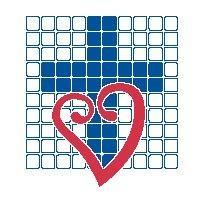 Wednesday 19th May 6.30pmWednesday 5th May 2021Dear Sacred Heart Petone families,This term we are running the Keeping Ourselves Safe (KOS) programme with every class.The programmes are:Years 1 to 3	Knowing What to DoYears 4 to 6 	Getting HelpYears 7 and 8 	Standing up for myself.Our Community Education Police officer Tania Leef will be helping teachers deliver the programme and will be at our information evening. Please come along to find out further details, ask any questions and receive a free workbook to use at home.Our hui will be held in Pōhutukawa at 6.30pm and is for adults only. To give us an idea of numbers attending could you please return the slip below.Thank youSacred Heart Petone StaffSacred Heart Petone Keeping Ourselves Safe Parent Information Evening.Wednesday 19th May 6.30pm(Please circle and return to your child’s teacher)Yes I will be attending the KOS Parent Information evening .No I will not be attending the KOS Parent Information evening.Name:____________________________________________________________________________